Aufnahmeantrag für die Fachoberschule Gesundheit und SozialesBitte füllen Sie den Aufnahmeantrag vollständig in Blockschrift aus. Beglaubigte Nachweise für die Aufnahme zum neuen Schuljahr sind dem Antrag beizufügen. Der Aufnahmeantrag muss bis zum 1. März bei der Schule eingegangen sein.1. Angaben zur Person              	Geschlecht 	  männlich        weiblich         diversFamilienname 		Vorname                         Geb.datum       		Geburtsort                    Straße + Nr.		PLZ + Wohnort           Telefon     		Mobil                               Email  	    Staatsangehörigkeit       Konfession    Religionsunterricht  Röm. Katholisch  Evangelisch  Ethik                                             Bei minderjährigen Bewerberinnen und Bewerbern Angaben der/des Sorgeberechtigten:
Sorgeberechtigt 1: 			                       Sorgeberechtigt 2:
Familienname		Familienname   
Vorname		Vorname 	 
Straße + Nr.		Straße + Nr.	   
PLZ + Wohnort		PLZ + Wohnort	 
Telefon  		Telefon                 
Mobil       		Mobil        	 
Email       		E-Mail     	 2. Angaben zur zuletzt besuchten SchuleName und Ort der Schule     	  Klasse  
Abschluss (sofern bereits abgelegt) 	       Datum 3. Zugangsberechtigunga) Art der Zugangsberechtigung     	Qualifizierter Sekundarabschluss I mit einem Notendurchschnitt von mindestens 3,0 
wobei keines der Hauptfächer Deutsch, Englisch, Mathematik unter „ausreichend“ liegt     	Berechtigung zum Besuch der gymnasialen Oberstufeb)  Nachweis der Zugangsberechtigung 
-> Bitte beglaubigte Kopie des Halbjahres- oder Abschlusszeugnisses beifügen.             Halbjahreszeugnis                     Abschlusszeugnis       Zweite Fremdsprache         Anzahl Schuljahre: Verbindliche Anmeldung für das Fach Französisch:Um die Möglichkeit zur erhalten, im Anschluss an die Fachhochschulreife noch die Allgemeine Hochschulreife zu erwerben, ist es erforderlich, eine zweite Fremdsprache zu erlernen. Sie haben die Möglichkeit während der beiden Schuljahre in der Fachoberschule eine Zusatzqualifikation in der zweiten Fremdsprache Französisch zu erlangen. Französisch wird mit zwei Schulstunden pro Woche unterrichtet. Die notwendigen Kenntnisse können nachgewiesen werden durch:einen vierjährigen erfolgreich beendeten Unterricht in dieser Fremdsprache in der Sekundarstufe I einer allgemeinbildenden Schule oderden Unterricht in der zweiten Fremdsprache Französisch in der FOS im Umfang von 160          Stunden und mindestens der Note ausreichend oderden Nachweis eines Fremdsprachenzertifikats der Stufe II (Niveaustufe B1) odereine mindestens mit der Note „ausreichend“ abgelegte Ergänzungsprüfung mit o.g. AnforderungenBitte kreuzen Sie die entsprechende Wahlmöglichkeit an:            Ich möchte die Zusatzqualifikation in der zweiten Fremdsprache erwerben und werde 		    verbindlich am Französischunterricht teilnehmen.
             Ich werde nicht am Französischunterricht teilnehmen.

c)   Praktikumsvertrag
           bereits abgeschlossen (Bitte umgehend der Schule vorlegen)
           Vorvertrag
           bisher kein Praktikumsvertrag4. Besondere Dienstpflichten (Bitte Bescheinigung beifügen.)         freiwilliges soziales Jahr		                      freiwilliges ökologisches Jahr
          Wehr-/Zivildienst			    Bundesfreiwilligendienst		5.  Härtefallgesichtspunkte (Bitte Bescheinigung beifügen.)      5.1 Schwerbehinderung:       	 ja		 nein      5.2 (nur falls 5.1 „ja“) Grad der Behinderung nach dem Schwerbehindertengesetz:            unter 30                  ab 30	                     ab 50                  ab 70
          Halbwaise ohne eigenes Einkommen	  Vollwaise ohne eigenes Einkommen
          sonstige außergewöhnliche Härten (Bitte auf gesondertem Blatt erläutern)Erklärung zur Verwendung von Fotos für die Öffentlichkeitsarbeit:Mit der Veröffentlichung von Vor- und Nachnamen sowie Fotos und Videos, auf denen mein Sohn / meine Tochter zu sehen ist sowie die Übermittlung von personenbezogenen Daten meines Kindes an die örtliche Presse, für die Zwecke der Presse– und Öffentlichkeitsarbeit der Gustav-Heinemann-Realschule plus erkläre ich mich     einverstanden	   nicht einverstandenHinweis zur Email-Adresse:Mit der Bereitstellung meiner Email-Adresse zum Erhalt von Elternbriefen bzw. Informationen der Schule erkläre ich mich:        	   einverstanden	   nicht einverstanden
6. Erklärung
Ich beantrage einen Schulplatz nach Maßgabe meiner vorstehenden Angaben.
Ich versichere die Richtigkeit dieser Angaben. Die geforderten Nachweise sind beigefügt. 
Mir ist bekannt, dass falsche Angaben zum Ausschluss vom Vergabeverfahren oder – bei Feststellung nach Aufnahme – zum Widerruf der Aufnahme führen.
Mir ist bekannt, dass ab dem Schuljahr 2024/25 ein Apple IPad (9. Generation [2021] oder neuer) zum Arbeitsmaterial gehört.Schriftliche Einwilligung gemäß DatenschutzDie im Anmeldeantrag angegebenen personenbezogenen Daten, insbesondere Name, Anschrift, Telefonnummer, werden allein zum Zwecke der Anmeldung an der FOS auf Grundlage gesetzlicher Berechtigungen erhoben, gespeichert und verarbeitet. Sie sind gemäß Artikel 15 DSGVO jederzeit berechtigt, gegenüber der Gustav-Heinemann Realschule plus und Fachoberschule um Auskunftserteilung zu den zu Ihrer Person gespeicherten Daten zu ersuchen. Gemäß Artikel 17 DSGVO können Sie jederzeit gegenüber der Gustav-Heinemann Realschule plus und Fachoberschule Alzey die Berichtigung, Löschung und Sperrung einzelner personenbezogener Daten verlangen. Sie können darüber hinaus jederzeit ohne Angabe von Gründen von Ihrem Widerspruchsrecht Gebrauch machen und die erteilte Einwilligungserklärung mit Wirkung für die Zukunft abändern oder gänzlich postalisch, per E-Mail oder per Fax widerrufen.
______________________		______________________________________          Ort	            Datum		   	 	Unterschrift der Bewerberin / des Bewerbers______________________		_______________________________________          Ort	              Datum		  Unterschrift der/des Sorgeberechtigten (bei minderjährigen Bewerbern/-innen)Anlagen:   aktueller Lebenslauf mit Passbild			    Kopie der Geburtsurkunde   Zeugniskopie					   Bescheinigung Härtefall Dieser Abschnitt wird von der Schule ausgefüllt:   Fahrantrag ausgehändigt			     Fahrantrag an KV am:  ___________________	
   Praktikumsvertrag ausgehändigt	 	     Edoosys erfasst am:     ___________________  Teilnahme Schulbuchausleihe      ja   nein		     LMF-Portal erfasst am: ___________________                     Impfausweis vorgelegt:      Masernimpfung:        ja          nein 			        Coronaimpfung:        ja         neinGustav-Heinemann-Realschule plus und Fachoberschule Alzey     	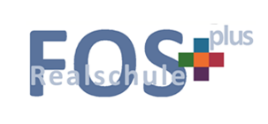 Integrative RealschuleGanztagsschule in AngebotsformSchwerpunktschuleDr.-Georg-Durst-Str. 19        55232 AlzeyTelefon: 06731-99954-0Fax: 06731-99954-20Email: info@rsplus-alzey.dewww.realschuleplus-alzey.de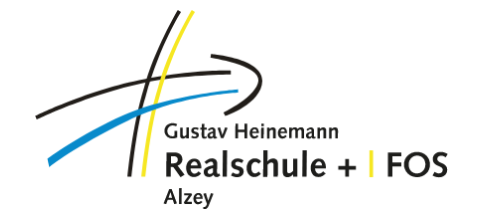 